SDRUŽENÝ KLUB RABŠTEJN KOSTELEC NAD ORLICÍ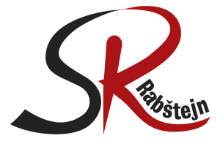 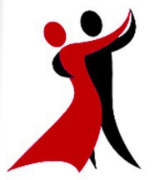 ZÁVAZNÁ PŘIHLÁŠKA DO KURZU SPOLEČENSKÉHO TANCE A VÝCHOVY 2022Jméno a příjmení: ……………………………………………………………………………………….Adresa:  ………………………………………………………………………………………………………e-mail:  	………………………………………………………telefon:		………………………………………………………Souhlasím se zasíláním informací na výše uvedený e-mail ze Sdruženého Klubu Rabštejn:     ano - ne									……………………………………………..										podpis rodičůVyplněné přihlášky odevzdávejte na Rabštejn (Divadelní kavárna).Kurz tance: září – prosinec 2022. Taneční vede Daniel Zhouf - Taneční škola Bonstep Hradec KrálovéKurzovné (0-tá lekce, 12 lekcí + Věneček): 1890,-    gardenka:  690,-.Pořádá Sdružený Klub Rabštejn Kostelec nad Orlicí, Palackého nám. 36. http://www.skrabstejn.cz, pokladna@skrabstejn.cz